Boss Hog: The Dark Side of America's Top Pork ProducerAmerica's top pork producer churns out a sea of waste that has destroyed rivers, killed millions of fish and generated one of the largest fines in EPA history. Welcome to the dark side of the other white meatBY JEFF TIETZ | December 14, 2006 Share Tweet Share Comment EmailPigs look out from their pen. Joern Pollex/Getty Images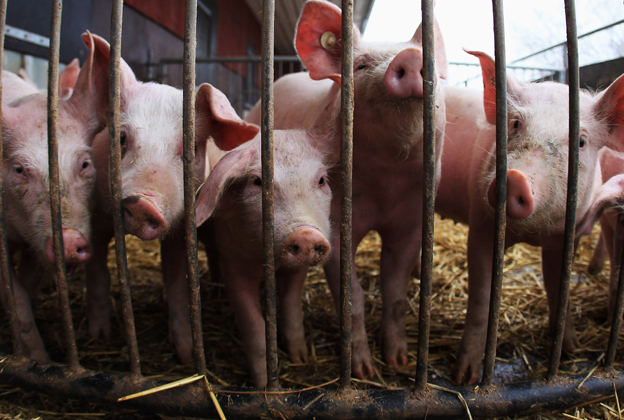 Smithfield Foods, the largest and most profitable pork processor in the world, killed 27 million hogs last year. That's a number worth considering. A slaughter-weight hog is fifty percent heavier than a person. The logistical challenge of processing that many pigs each year is roughly equivalent to butchering and boxing the entire human populations of New York, Los Angeles, Chicago, Houston, Philadelphia, Phoenix, San Antonio, San Diego, Dallas, San Jose, Detroit, Indianapolis, Jacksonville, San Francisco, Columbus, Austin, Memphis, Baltimore, Fort Worth, Charlotte, El Paso, Milwaukee, Seattle, Boston, Denver, Louisville, Washington, D.C., Nashville, Las Vegas, Portland, Oklahoma City and Tucson.Smithfield Foods actually faces a more difficult task than transmogrifying the populations of America's thirty-two largest cities into edible packages of meat. Hogs produce three times more excrement than human beings do. The 500,000 pigs at a single Smithfield subsidiary in Utah generate more fecal matter each year than the 1.5 million inhabitants of Manhattan. The best estimates put Smithfield's total waste discharge at 26 million tons a year. That would fill four Yankee Stadiums. Even when divided among the many small pig production units that surround the company's slaughterhouses, that is not a containable amount.Smithfield estimates that its total sales will reach $11.4 billion this year. So prodigious is its fecal waste, however, that if the company treated its effluvia as big-city governments do – even if it came marginally close to that standard – it would lose money. So many of its contractors allow great volumes of waste to run out of their slope-floored barns and sit blithely in the open, untreated, where the elements break it down and gravity pulls it into groundwater and river systems. Although the company proclaims a culture of environmental responsibility, ostentatious pollution is a linchpin of Smithfield's business model.Alot of pig waste is one thing; a lot of highly toxic pig waste is another. The excrement of Smithfield hogs is hardly even pig waste: On a continuum of pollutants, it is probably closer to radioactive waste than to organic manure. The reason it is so toxic is Smithfield's efficiency. The company produces 6 billion pounds of packaged pork each year. That's a remarkable achievement, a prolificacy unimagined only two decades ago, and the only way to do it is to raise pigs in astonishing, unprecedented concentrations.Smithfield's pigs live by the hundreds or thousands in warehouselike barns, in rows of wall-to-wall pens. Sows are artificially inseminated and fed and delivered of their piglets in cages so small they cannot turn around. Forty fully grown 250-pound male hogs often occupy a pen the size of a tiny apartment. They trample each other to death. There is no sunlight, straw, fresh air or earth. The floors are slatted to allow excrement to fall into a catchment pit under the pens, but many things besides excrement can wind up in the pits: afterbirths, piglets accidentaly crushed by their mothes, old batteries, broken bottles of insecticide, antibiotic syringes, stillborn pigs – anything small enough to fit through the foot-wide pipes that drain the pits. The pipes remain closed until enough sewage accumulates in the pits to create good expulsion pressure; then the pipes are opened and everything bursts out into a large holding pond.The temperature inside hog houses is often hotter than ninety degrees. The air, saturated almost to the point of precipitation with gases from waste and chemicals, can be lethal to the pigs. Enormous exhaust fans run twenty-four hours a day. The ventilation systems function like the ventilators of terminal patients: If they break down for any length of time, pigs start dying.From Smithfield's point of view, the problem with this lifestyle is immunological. Taken together, the immobility, poisonous air and terror of confinement badly damage the pigs' immune systems. They become susceptible to infection, and in such dense quarters microbes or parasites or fungi, once established in one pig, will rush spritelike through the whole population. Accordingly, factory pigs are infused with a huge range of antibiotics and vaccines, and are doused with insecticides. Without these compounds – oxytetracycline, draxxin, ceftiofur, tiamulin – diseases would likely kill them. Thus factory-farm pigs remain in a state of dying until they're slaughtered. When a pig nearly ready to be slaughtered grows ill, workers sometimes shoot it up with as many drugs as necessary to get it to the slaughterhouse under its own power. As long as the pig remains ambulatory, it can be legally killed and sold as meat.The drugs Smithfield administers to its pigs, of course, exit its hog houses in pig waste. Industrial pig waste also contains a host of other toxic substances: ammonia, methane, hydrogen sulfide, carbon monoxide, cyanide, phosphorous, nitrates and heavy metals. In addition, the waste nurses more than 100 microbial pathogens that can cause illness in humans, including salmonella, cryptosporidium, streptocolli and girardia. Each gram of hog waste can contain as much as 100 million fecal coliform bacteria.Smithfield's holding ponds – the company calls them lagoons – cover as much as 120,000 square feet. The area around a single slaughterhouse can contain hundreds of lagoons, some of which run thirty feet deep. The liquid in them is not brown. The interactions between the bacteria and blood and afterbirths and stillborn piglets and urine and excrement and chemicals and drugs turn the lagoons pink.Even light rains can cause lagoons to overflow; major floods have transformed entire counties into pig-waste bayous. To alleviate swelling lagoons, workers sometimes pump the waste out of them and spray the waste on surrounding fields, which results in what the industry daintily refers to as "overapplication." This can turn hundreds of acres – thousands of football fields – into shallow mud puddles of pig waste. Tree branches drip with pig waste.Some pig-farm lagoons have polyethylene liners, which can be punctured by rocks in the ground, allowing waste to seep beneath the liners and spread and ferment. Gases from the fermentation can inflate the liner like a hot-air balloon and rise in an expanding, accelerating bubble, forcing thousands of tons of feces out of the lagoon in all directions.The lagoons themselves are so viscous and venomous that if someone falls in it is foolish to try to save him. A few years ago, a truck driver in Oklahoma was transferring pig waste to a lagoon when he and his truck went over the side. It took almost three weeks to recover his body. In 1992, when a worker making repairs to a lagoon in Minnesota began to choke to death on the fumes, another worker dived in after him, and they died the same death. In another instance, a worker who was repairing a lagoon in Michigan was overcome by the fumes and fell in. His fifteen-year-old nephew dived in to save him but was overcome, the worker's cousin went in to save the teenager but was overcome, the worker's older brother dived in to save them but was overcome, and then the worker's father dived in. They all died in pig waste.The chairman of Smithfield Foods, Joseph Luter III, is a funny, jowly, canny, barbarous guy who lives in a multimillion-dollar condo on Park Avenue in Manhattan and conveys himself about the planet in a corporate jet and a private yacht. At sixty-seven, he is unrepentant in the face of criticism. He describes himself as a "tough man in a tough business" and his factories as wholly legitimate products of the American free market. He can be sardonic; he likes to mock his critics and rivals."The animal-rights people," he once said, "want to impose a vegetarian's society on the U.S. Most vegetarians I know are neurotic." When the Environmental Protection Agency cited Smithfield for thousands of violations of the Clean Water Act, Luter responded by comparing what he claimed were the number of violations the company could theoretically have been charged with (2.5 million, by his calculation) to the number of documented violations up to that point (seventy-four). "A very, very small percent." he said.Luter grew up butchering hogs in his father's slaughterhouse, in the town of Smithfield, Virginia. When he took over the family business forty years ago, it was a local, marginally profitable meatpacking operation. Under Luter, Smithfield was soon making enough money to begin purchasing neighboring meatpackers. From the beginning, Luter thought monopolistically. He bought out his local competition until he completely dominated the regional pork-processing market.But Luter was dissatisfied. The company was still buying most of its hogs from local farmers; Luter wanted to create a system, known as "total vertical integration," in which Smithfield controls every stage of production, from the moment a hog is born until the day it passes through the slaughterhouse. So he imposed a new kind of contract on farmers: The company would own the living hogs; the contractors would raise the pigs and be responsible for managing the hog waste and disposing of dead hogs. The system made it impossible for small hog farmers to survive – those who could not handle thousands and thousands of pigs were driven out of business. "It was a simple matter of economic power," says Eric Tabor, chief of staff for Iowa's attorney general.Smithfield's expansion was unique in the history of the industry: Between 1990 and 2005, it grew by more than 1,000 percent. In 1997 it was the nation's seventhlargest pork producer; by 1999 it was the largest. Smithfield now kills one of every four pigs sold commercially in the United States. As Smithfield expanded, it consolidated its operations, clustering millions of fattening hogs around its slaughterhouses. Under Luter, the company was turning into a great pollution machine: Smithfield was suddenly producing unheard-of amounts of pig waste laced with drugs and chemicals. According to the EPA, Smithfield's largest farm-slaughterhouse operation – in Tar Heel. North Carolina – dumps more toxic waste into the nation's water each year than all but three other industrial facilities in America.Luter likes to tell this story: An old man and his grandson are walking in a cemetery. They see a tombstone that reads Here Lies Charles W. Johnson, A Man who had no enemies."Gee, Granddad," the boy says, "this man must have been a great man. He had no enemies.""Son," the grandfather replies, "if a man didn't have any enemies, he didn't do a damn thing with his life."If Luter were to set this story in Ivy Hill Cemetery in his hometown of Smithfield, it would be an object lesson in how to make enemies. Back when he was growing up, the branches of the cemetery's trees were bent with the weight of scores of buzzards. The waste stream from the Luters' meatpacking plant, with its thickening agents of pig innards and dead fish, flowed nearby. Luter learned the family trade well. Last year, before he retired as CEO of Smithfield, he took home $10,802,134. He currently holds $19,296,000 in unexercised stock options.One day this fall, a retired marine Corps colonel and environmental activist named Rick Dove, the former riverkeeper of North Carolina's Neuse River, arranged to have me flown over Smithfield's operation in North Carolina. Dove, a focused guy of sixty-seven years, is unable to talk about corporate hog farming without becoming angry. After he got out of the Marine Corps in 1987, he became a commercial fisherman, which he had wanted to do since he was a kid. He was successful, and his son went into business with him. Then industrial hog farming arrived and killed the fish, and both Dove and his son got seriously ill.Dove and other activists provide the only effective oversight of corporate hog farming in the area. The industry has long made generous campaign contributions to politicians responsible for regulating hog farms. In 1995, while Smithfield was trying to persuade the state of Virginia to reduce a large fine for the company's pollution. Joseph Luter gave $100,000 to then-governor George Allen's politicalaction committee. In 1998, corporate hog farms in North Carolina spent $1 million to help defeat state legislators who wanted to clean up open-pit lagoons. The state has consistently failed to employ enough inspectors to ensure that hog farms are complying with environmental standards.To document violations, Dove and other activists regularly hire private planes to inspect corporate hog operations from the air. The airport Dove uses, in New Bern, North Carolina, is tiny; the plane he uses, a 1975 Cessna single-prop, looks tiny even in the tiny airport. Its cabin has four cracked yellow linoleum seats. It looks like the interior of a 1975 VW bug, but with more dials. The pilot, Joe Corby, is older than I expected him to be."I have a GPS, so I can kinda guide you," Dove says to Corby while we taxi to the runway."Oh, you do!" Corby says, apparently unaccustomed to such a luxury. "Well, OK."We take off. "Bunch of turkey buzzards," Dove says, looking out the window. "They're big.""Don't wanna hit them," Corby says. "They would be ... very destructive."We climb to 2,000 feet and head toward the densest concentration of hogs in the world. The landscape at first is unsuspiciously pastoral – fields planted in corn or soybeans or cotton, tree lines staking creeks, a few unincorporated villages of prefab houses. But then we arrive at the global locus of hog farming, and the countryside turns into an immense subdivision for pigs. Hog farms that contract with Smithfield differ slightly in dimension but otherwise look identical: parallel rows of six, eight or twelve one-story hog houses, some nearly the size of a football field, containing as many as 10,000 hogs, and backing onto a single large lagoon. From the air I see that the lagoons come in two shades of pink: dark or Pepto Bismol – vile, freaky colors in the middle of green farmland.From the plane, Smithfield's farms replicate one another as far as I can see in every direction. Visibility is about four miles. I count the lagoons. There are 103. That works out to at least 50,000 hogs per square mile. You could fly for an hour, Dove says, and all you would see is corporate hog operations, with little towns of modular homes and a few family farms pinioned amid them.Studies have shown that lagoons emit hundreds of different volatile gases into the atmosphere, including ammonia, methane, carbon dioxide and hydrogen sulfide. A single lagoon releases many millions of bacteria into the air per day, some resistant to human antibiotics. Hog farms in North Carolina also emit some 300 tons of nitrogen into the air every day as ammonia gas, much of which falls back to earth and deprives lakes and streams of oxygen, stimulating algal blooms and killing fish.Looking down from the plane, we watch as several of Smithfield's farmers spray their hog waste straight up into the air as a fine mist: It looks like a public fountain. Lofted and atomized, the waste is blown clear of the company's property. People who breathe the waste-infused air suffer from bronchitis, asthma, heart palpitations, headaches, diarrhea, nosebleeds and brain damage. In 1995, a woman downwind from a corporate hog farm in Olivia, Minnesota, called a poison-control center and described her symptoms. "Ma'am," the poison-control officer told her, "the only symptoms of hydrogensulfide poisoning you're not experiencing are seizures, convulsions and death. Leave the area immediately." When you fly over eastern North Carolina, you realize that virtually everyone in this part of the state lives close to a lagoon.Each of the company's lagoons is surrounded by several fields. Pollution control at Smithfield consists of spraying the pig waste from the lagoons onto the fields to fertilize them. The idea is borrowed from the past: The small hog farmers that Smithfield drove out of business used animal waste to fertilize their crops, which they then fed to the pigs. Smithfield says that this, in essence, is what it does – its crops absorb every ounce of its pig waste, making the lagoon-sprayfield system a zero-discharge, nonpolluting waste-disposal operation. "If you manage your fields correctly, there should be no runoff, no pollution," says Dennis Treacy. Smithfield's vice president of environmental affairs. "If you're getting runoff, you're doing something wrong."In fact, Smithfield doesn't grow nearly enough crops to absorb all of its hog weight. The company raises so many pigs in so little space that it actually has to import the majority of their food, which contains large amounts of nitrogen and phosphorus. Those chemicals – discharged in pig waste and sprayed on fields – run off into the surrounding ecosystem, causing what Dan Whittle, a former senior policy associate with the North Carolina Department of Environment and Natural Resources, calls a "mass imbalance." At one point, three hog-raising counties in North Carolina were producing more nitrogen, and eighteen were producing more phosphorus, than all the crops in the state could absorb.As we fly over the hog farms, I notice that springs and streams and swamplands and lakes are everywhere. Eastern North Carolina is a coastal plain, grooved and tilted towards the sea – and Smithfield's sprayfields almost always incline toward crecks or creek-fed swamps. Half-perforated pipes called irrigation tiles, commonly used in modern farming, run beneath many of the fields: when they become unplugged, the tiles effectively operate as drainpipes, dumping pig waste into surrounding tributaries. Many studies have documented the harm caused by hog-waste runoff; one showed the pig waste raising the level of nitrogen and phosphorus in a receiving river as much as sixfold. In eastern North Carolina, nine rivers and creeks in the Cape Fear and Neuse River basins have been classified by the state as either "negatively impacted" or environmentally "impaired."Although Smithfield may not have enough crops to absorb its pig waste, its contract farmers do plant plenty of hay. In 1992, when the number of hogs in North Carolina began to skyrocket, so much hay was planted to deal with the fresh volumes of pig waste that the market for hay collapsed. But the hay from hog farms can be so nitrate-heavy that it sickens livestock. For a while, former governor Jim Hunt – a recipient of hogindustry campaign money – was feeding hog-farm hay to his cows. Locals say it made the cows sick and irritable, and the animals kicked Hunt several times, seemingly in revenge. It's a popular tale in eastern North Carolina.To appreciate what this agglomeration of hog production does to the people who live near it, you have to appreciate the smell of industrial-strength pig waste. The ascending stench can nauseate pilots at 3,000 feet. On the day we fly over Smithfield's operation there is little wind to stir up the lagoons or carry the stink, and the region's current drought means that lagoon operators aren't spraying very frequently. It is the best of times. We can smell the farms from the air, but while the smell is foul it is intermittent and not particularly strong.To get a really good whiff, I drive down a narrow country road of white sand and walk up to a Smithfield lagoon. At the end of the road stands a tractor and some spraying equipment. The fetid white carcass of a hog lies in a dumpster known as a "dead box." Flies cover the hog's snout. Its hooves look like high heels. Millions of factory-farm hogs – one study puts it at ten percent – die before they make it to the killing floor. Some are taken to rendering plants, where they are propelled through meat grinders and then fed cannibalistically back to other living hogs. Others are dumped into big open pits called "dead holes," or left in the dumpsters for so long that they swell and explode. The borders of hog farms are littered with dead pigs in all stages of decomposition, including thousands of bleached pig bones. Locals like to say that the bears and buzzards of castern North Carolina are unusually lazy and fat.No one seems to be around. It is quiet except for the gigantic exhaust fans affixed to the six hog houses. There is an unwholesome tang in the air, but there is no wind and it isn't hot, so I can't smell the lagoon itself. I walk the few hundred yards over to it. It is covered with a thick film: its edge is a narrow beach of big black flies. Here, its odor is leaking out. I take a deep breath.Concentrated manure is my first thought, but I am fighting an impulse to vomit even as I am thinking it. I've probably smelled stronger odors in my life, but nothing so insidiously and instantaneously nauseating. It takes my mind a second or two to get through the odor's first coat. The smell at its core has a frightening, uniquely enriched putridity, both deep-sweet and high-sour. I back away from it and walk back to the car but I remain sick – it's a shivery, retchy kind of nausea – for a good five minutes. That's apparently characteristic of industrial pig waste: It keeps making you sick for a good while after you've stopped smelling it. It's an unduly invasive, adhesive smell. Your whole body reacts to it. It's as if something has physically entered your stomach. A little later I am driving and I catch a crosswind stench – it must have been from a stirred-up lagoon – and from the moment it hit me a timer in my body started ticking: You can only function for so long in that smell. The memory of it makes you gag.Unsurprisingly, prolonged exposure to hog-factory stench makes the smell extremely hard to get off. Hog factory workers stink up every store they walk into. I run into a few local guys who had made the mistake of accepting jobs in hog houses, and they tell me that you just have to wait the smell out: You'll eventually grow new hair and skin. If you work in a Smithfield hog house for a year and then quit, you might stink for the next three months.If the temperature and wind aren't right and the lagoon operators are spraying, people in hog country can't hang laundry or sit on their porches or mow their lawns. Epidemiological studies show that those who live near hog lagoons suffer from abnormally high levels of depression, tension, anger, fatigue and confusion. "We are used to farm odors," says one local farmer. "These are not farm odors." Sometimes the stink litcrally knocks people down: They walk out of the house to get something in the yard and become so nauseous they collapse. When they retain consciousness, they crawl back into the house.That has happened several times to Julian and Charlotte Savage, an elderly couple whose farmland now abuts a Smithfield sprayfield – one of several meant to absorb the waste of 50,000 hogs. The Savages live in a small, modular kit house. Sitting in the kitchen. Charlotte tells me that she once saw Julian collapse in the yard and ran out and threw a coat over his head and dragged him back inside. Before Smithfield arrived, Julian's family farmed the land for the better part of a century. He raised tobacco, corn, wheat, turkeys and chickens. Now he has respiratory problems and rarely attempts to go outside.Behind the house, a creek bordering the sprayfield flows into a swamp; the Savages have seen hog waste running right into the creek. Once, during a flood, the Savages found pig waste six inches deep pooled around their house. They had to drain it by digging trenches, which took three weeks. Charlotte has noticed that nitrogen fallout keeps the trees around the house a deep synthetic green. There's a big buzzard population.The Savages say they can keep the pigwaste smell out of their house by shutting the doors and windows, but to me the walls reek faintly. They have a windbreak – an eighty-foot-wide strip of forest – between their house and the fields. They know people who don't, though, and when the smell is bad, those people, like everyone, shut their windows and slam their front doors shut quickly behind them, but their coffee and spaghetti and carrots still smell and taste like pig waste.The Savages have had what seemed to be hog waste in their bath water. Their well water, which was clean before Smithfield arrived, is now suspect. "I try not to drink it," Charlotte says. "We mostly just drink drinks, soda and things." While we talk, Julian spends most of the time on the living room couch; his lungs are particularly bad today. Then he comes into the kitchen. Among other things, he says: I can't breathe it, it'll put you on the ground; you can't walk, you fall down; you breathe you gon' die; you go out and smell it one time and your ass is gone; it's not funny to be around it. It's not funny, honey. He could have said all this somewhat tragicomically, with a thin smile, but instead he cries the whole time.Smithfield is not just a virtuosic polluter; it is also a theatrical one. Its lagoons are historically prone to failure. In North Carolina alone they have spilled, in a span of four years, 2 million gallons of waste into the Cape Fear River, 1.5 million gallons into its Persimmon Branch, one million gallons into the Trent River and 200,000 gallons into Turkey Creek. In Virginia, Smithfield was fined $12.6 million in 1997 for 6,900 violations of the Clean Water Act – the third-largest civil penalty ever levied under the act by the EPA. It amounted to .035 percent of Smithfield's annual sales.A river that receives a lot of waste from an industrial hog farm begins to die quickly. Toxins and microbes can kill plants and animals outright; the waste itself consumes available oxygen and suffocates fish and aquatic animals; and the nutrients in the pig waste produce algal blooms that also deoxygenate the water. The Pagan River runs by Smithfield's original plant and headquarters in Virginia, which served as Joseph Luter's staging ground for his assault on the pork-raising and processing industries. For several decades, before a spate of regulations, the Pagan had no living marsh grass, a tiny and toxic population of fish and shellfish and a half foot of noxious black mud coating its bed. The hulls of boats winched up out of the river bore inch-thick coats of greasy muck. In North Carolina, much of the pig waste from Smithfield's operations makes its way into the Neuse River; in a five-day span in 2003 alone, more than 4 million fish died. Pig-waste runoff has damaged the Albemarle-Pamlico Sound, which is almost as big as the Chesapeake Bay and which provides half the nursery grounds used by fish in the eastern Atlantic.The biggest spill in the history of corporate hog farming happened in 1995. The dike of a 120,000-square-foot lagoon owned by a Smithfield competitor ruptured, releasing 25.8 million gallons of effluvium into the headwaters of the New River in North Carolina. It was the biggest environmental spill in United States history, more than twice as big as the Exxon Valdez oil spill six years earlier. The sludge was so toxic it burned your skin if you touched it, and so dense it took almost two months to make its way sixteen miles downstream to the ocean. From the headwaters to the sea, every creature living in the river was killed. Fish died by the millions.It's hard to conceive of a fish kill that size. The kill began with turbulence in one small part of the water: fish writhing and dying. Then it spread in patches along the entire length and breadth of the river. In two hours, dead and dying fish were mounded wherever the river's contours slowed the current, and the riverbanks were mostly dead fish. Within a day dead fish completely covered the riverbanks, and between the floating and beached and piled fish the water scintillated out of sight up and down the river with billions of buoyant dead eyes and scales and white bellies – more fish than the river seemed capable of holding. The smell of rotting fish covered much of the county; the air above the river was chaotic with scavenging birds. There were far more dead fish than the birds could ever eat.Spills aren't the worst thing that can happen to toxic pig waste lying exposed in fields and lagoons. Hurricanes are worse. In 1999. Hurricane Floyd washed 120,000.000 gallons of unsheltered hog waste into the Tar, Neuse, Roanoke, Pamlico, New and Cape Fear rivers. Many of the pig-waste lagoons of eastern North Carolina were several feet underwater. Satellite photographs show a dark brown tide closing over the region's waterways, converging on the Albemarle-Pamlico Sound and feeding itself out to sea in a long, well-defined channel. Very little freshwater marine life remained behind. Tens of thousands of drowned pigs were strewn across the land. Beaches located miles from Smithfield lagoons were slathered in feces. A picture taken at the time shows a shark eating a dead pig three miles off the North Carolina coast.From a waste-disposal perspective, Hurricane Floyd was the best thing that had ever happened to corporate hog farming in North Carolina. Smithfield currently has tens of thousands of gallons of open-air waste awaiting more Floyds.In addition to such impressive disasters, corporate hog farming contributes to another form of environmental havoc: Pfiesteria piscicida, a microbe that, in its toxic form, has killed a billion fish and injured dozens of people. Nutrient-rich waste like pig waste creates the ideal environment for Pfiesteria to bloom: The microbe eats fish attracted to algae nourished by the waste. Pfiesteria is invisible and odorless – you know it by the trail of dead. The microbe degrades a fish's skin, laying bare tissue and blood cells; it then eats its way into the fish's body. After the 1995 spill, millions of fish developed large bleeding sores on their sides and quickly died. Fishermen found that at least one of Pfiesteria's toxins could take flight: Breathing the air above the bloom caused severe respiratory difficulty, headaches, blurry vision and logical impairment. Some fishermen forgot how to get home; laboratory workers exposed to Pfiesteria lost the ability to solve simple math problems and dial phones: they forgot their own names. It could take weeks or months for the brain and lungs to recover.Smithfield is no longer able to disfigure watersheds quite so obviously as in the past: it can no longer expand and flatten small pig farms quite so easily. Several state legislatures have passed laws prohibiting or limiting the ownership of small farms by pork processors. In some places, new slaughterhouses are required to meet expensive waste-disposal requirements: many are forbidden from using the waste-lagoon system. North Carolina, where pigs now outnumber people, has passed a moratorium on new hog operations and ordered Smithfield to fund research into alternative waste-disposal technologies. South Carolina, having taken a good look at its neighbor's coastal plain, has pronounced the company unwelcome in the state. The federal government and several states have challenged some of Smithfield's recent acquisition deals and, in a few instances, have forced the company to agree to modify its waste-lagoon systems.These initiatives, of course, come comically late. Industrial hog operations control at least seventy-five percent of the market. Smithfield's market dominance is hardly at risk: Twenty-six percent of the pork processed in this country is Smithfield pork. The company's expansion does not seem to be slowing down: Over the past two years, Smithfield's annual sales grew by $1.5 billion. In September, the company announced that it is merging with Premium Standard Farms, the nation's second-largest hog farmer and sixthlargest pork processor. If the deal goes through, Smithfield will own more pigs than the next eight largest pork producers in the nation combined. The company's market leverage and political clout will allow it to produce ever greater quantities of hog waste.Smithfield points to the improvements it has made to its waste-disposal systems in recent years. In 2003. Smithfield announced that it was investing $20 million in a program to turn its pig waste in Utah into alternative fuel. It now produces approximately 2.500 gallons a day of biomethanol and has begun building a facility in Texas to produce clean-burning biodiesel fuel."We're paying a lot of attention to energy right now," says Treacy, the Smithfield vice president. "We've come such a long way in the last five years." The company, he adds, has undergone a "complete cultural shift on environmental matters."But cultural shifts, no matter how genuine, cannot counter the unalterable physical reality of Smithfield Foods itself. "All of a sudden we have this 800-pound gorilla in the pork industry," Successful Farming magazine warned – six years ago. There simply is no regulatory solution to the millions of tons of searingly fetid, toxic effluvium that industrial hog farms discharge and aerosolize on a daily basis. Smithfield alone has sixteen operations in twelve states. Fixing the problem completely would bankrupt the company. According to Dr. Michael Mallin. a marine scientist at the University of North Carolina at Wilmington who has researched the effects of corporate farming on water quality, the volumes of concentrated pig waste produced by industrial hog farms are plainly not containable in small areas. The land, he says, "just can't absorb everything that comes out of the barns." From the moment that Smithfield attained its current size, its waste-disposal problem became conventionally insoluble.Joe Luter, like his pig waste, has an innate aversion to being contained in anyway. Ever since American regulators and lawmakers started forcing Smithfield to spend more money on waste treatment and attempting to limit the company's expansion, Luter has been looking to do business elsewhere. In recent years, his gaze has fallen on the lucrative and unregulated markets of Poland.In 1999, Luter bought a state-owned company called Animex, one of Poland's biggest hog processors. Then he began doing business through a Polish subsidiary called Prima Farms, acquiring huge moribund Communist-era hog farms and converting them into concentrated feeding operations. Pork prices in Poland were low, so Smithfield's sweeping expansion didn't make strict economic sense, except that it had the virtue of pushing small hog farmers toward bankruptcy. By 2003, Animex was operating six subsidiary companies and seven processing plants, selling nine brands of meat and taking in $338 million annually.The usual violations occurred. Near one of Smithfield's largest plants, in Byszkowo, an enormous pool of frozen pig waste, pumped into a lagoon in winter, melted and ran into two nearby lakes. The lake water turned brown; residents in local villages got skin rashes and eye infections; the stench made it impossible to eat. A recent report to the Helsinki Commission found that Smithfield's pollution throughout Poland was damaging the country's ecosystems. Overapplication was endemic. Farmers without permits were piping liquid pig waste directly into watersheds that fed into the Baltic Sea.When Joseph Luter entered Poland, he announced that he planned to turn the country into the "Iowa of Europe." Iowa has always been America's biggest hog producer and remains the nation's chief icon of hog farming. Having subdued Poland, Luter announced this summer that all of Eastern Europe – "particularly Romania" – should become the "Iowa of Europe." Seventy-five percent of Romania's hogs currently come from household farms. Over the next five years. Smithfield plans to spend $800 million in Romania to change that.This story is from the December 14th, 2006 issue of Rolling Stone.

Read more: http://www.rollingstone.com/culture/news/boss-hog-the-dark-side-of-americas-top-pork-producer-20061214#ixzz3PZRXmcbq 
Follow us: @rollingstone on Twitter | RollingStone on Facebook